Fun Educational Lessons from the BNMAD! To Learn More About Us Call - 330-848-2623Word search Puzzle- Find the words and circle them!                           Diseases Spread By Mosquitoes      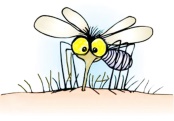 2019 -rsWPZDFFLEZJRMNQNJQCWALJMIHYWGJEWJAOADCNVYTIAYOBWESTERNEQUINENLQLAKIZKUPIGAZMGTDQUXXADTSITILAHPECNEEJGHZRDOGHEARTWORMNMUENENIUQENRETSAEAGSJYPUUCABMHDODDLJAUWHATVKLTBSMNHQEPBWEHDAKQIISTLOUISENCEPHALITISHYELLOWFEVERCNIIXNHBCSITILAHPECNEESSORCALIUZNLHSURIVELINTSEWNCNYVLTQFHLCEUJKFRNNLNSBUZEKXRLZDAMAWNCDYCHIKUNGUNYADENGUEDOGHEARTWORMEASTERNEQUINEENCEPHALITISLACROSSEENCEPHALITISMALARIASTLOUISENCEPHALITISWESTERNEQUINEWESTNILEVIRUSYELLOWFEVERZIKA